О внесении изменений в постановление администрации Ибресинского района Чувашской Республики отб установлении норматива стоимости одного квадратного метра общей площади жилья по Ибресинскому району на 2019 год, в рамках основного мероприятия «Обеспечение жильем молодых семей» государственной программы Российской Федерации «Обеспечение доступным и комфортным жильем и коммунальными услугами граждан Российской Федерации»В соответствии с постановлением Правительства Российской Федерации от                    17 декабря 2010 № 1050 «О реализации отдельных мероприятий государственной программы Российской Федерации «Обеспечение доступным и комфортным жильем и коммунальными услугами граждан Российской Федерации», постановлением администрации Ибресинского района от 13 августа 2014 № 557 «О муниципальной программе Ибресинского района Чувашской Республики «Развитие жилищного строительства и сферы жилищно-коммунального хозяйства в Ибресинском районе» на 2014-2020 годы», в целях реализации подпрограммы «Обеспечение жильем молодых семей», администрация Ибресинского района Чувашской Республики постановляет:1. Установить на 2019 год норматив стоимости одного квадратного метра общей площади жилья для расчета размера социальной выплаты по Ибресинскому району при строительстве (приобретении) жилых помещений в многоквартирных домах, при строительстве (приобретении) индивидуального жилого дома в размере 25 000 (двадцать пять тысяч) рублей;2. Контроль за исполнением настоящего постановления возложить на заместителя главы администрации – начальника отдела строительства и развития общественной инфраструктуры администрации Ибресинского района Чувашской Республики                       М.Д. Андрееву;3. Настоящее постановление подлежит официальному опубликованию, и распространяется на правоотношения, возникшие с 1 января 2019 года.Иванова Е.Г.8(83538)21256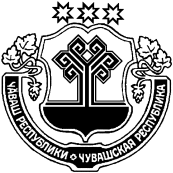 ЧĂВАШ РЕСПУБЛИКИЧУВАШСКАЯ РЕСПУБЛИКАЙĚПРЕÇ РАЙОН АДМИНИСТРАЦИЙĚ ЙЫШĂНУ13.11.2018 г.     620 №Йěпреç поселокě АДМИНИСТРАЦИЯИБРЕСИНСКОГО РАЙОНА ПОСТАНОВЛЕНИЕ13.11.2018 г.   № 620поселок ИбресиВр.и.о. главы администрацииИбресинского района                                                                                В.Ф. Гаврилов